Kingsapp voor tienersHey tieners, Volgende week gaat het gemeenteproject Feest van Het Koninkrijk van start. 6 weken lang krijg je via deze King-app groep af en toe een berichtje dat je laat nadenken, glimlachen, of met een tip of quote helpt om mee te doen in dit project. We gaan je niet spammen, en vragen dat ook van jou om niet te doen in deze app. Reageren mag, (graag zelfs!) maar niet op elkaar. Ps zit je hier echt niet op te wachten, dan kun je de groep verlaten, maar hey, geef het een kans…. 
Doe je wel mee, score dan je rolletje king-pepermunt op de startavond a.s. vrijdag. 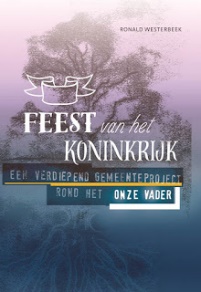 Week 1:     Onze Vader in de hemel, laat uw naam worden geheiligd                 God is onze Vader en wij bidden als zijn geliefde dochters en zonen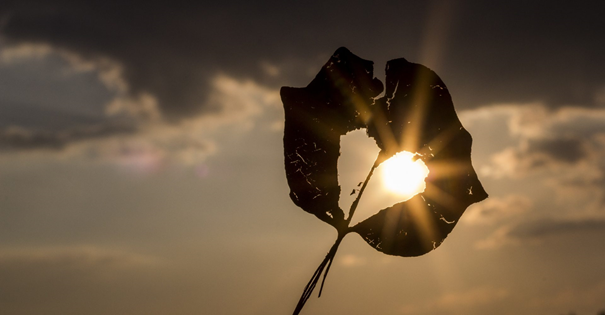 Week 2:     Laat uw Koninkrijk komen en uw wil gedaan worden op aarde zoals in de   hemel                 God maakt zijn schepping heel en wij worden betrokken in die heelmaking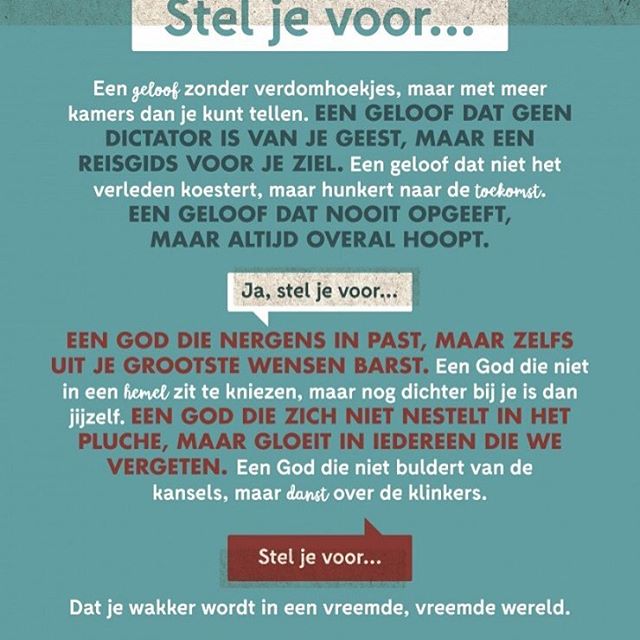 Week 3:     Geef ons vandaag het brood dat wij nodig hebben                 God brengt recht en nodigt ons uit om een gemeenschap van gerechtigheid te                  zijnWeek 4:     Vergeef ons onze schulden, zoals ook wij vergeven wie ons iets schuldig is                 Wij mogen leven in vrijheid – als vergeven mensen die ook elkaar vergevenWeek 5:     En leid ons niet in verzoeking maar verlos ons van de boze                 God bevrijdt en nodigt ons uit om een bevrijdende gemeenschap zijnWeek 6:     Want van u is het Koninkrijk, en de kracht en de heerlijkheid tot in eeuwigheid. Amen.                  God maakt het waar en Hij nodigt ons uit om te leven vanuit zijn toekomstTekstRomeinen 8 Je hebt de Geest ontvangen om Gods kinderen te zijn, en om te kunnen aanroepen met papa, Vader!Quote”Je kunt vanuit de bijbel en van christenen veel leren over gebed, maar je hebt er niets aan als je niet zelf elke dag tijd neemt om God te ontmoeten in gebed. ” -Robert Colijn -Youth for ChristAktie/tipmaak eens een selfie(filmpje) en zag hardop: IK BEN EEN GELIEFD KIND VAN God. Mijn vader in de hemel houdt van mij.Durf je hem te posten?FilmpjeLiefdesdans- EOJD16http://www.cip.nl/god/juni-2016/56821-we-zijn-onderdeel-van-gods-liefdesdansLiedBlessed be your name, Matt RedmanGebedHumor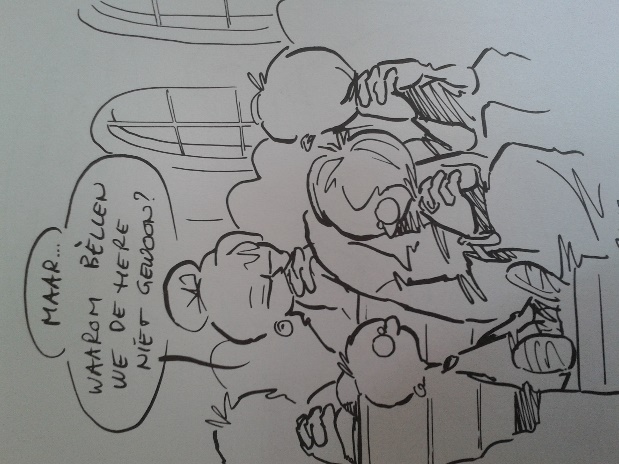 TekstMaak mij, Heer met uw wegen vertrouwd, leer mij uw paden te gaan. Wijs mij de weg van uw waarheid en onderricht mij. Psalm 25QuoteAls je bidt, gaat het er niet om dat jij God verandert (zodat hij dingen doet die jij graag wilt), maar dat jijzelf wordt veranderd (zodat jij de dingen doet die God graag wil)Geduld met anderen is liefde;Geduld met jezelf is hoop; geduld met God is geloofAktie/tipBidden is leren. Probeer eens vijf minuten te bidden zonder het woord ik te noemen.FilmpjeAll things reconciledhttps://vimeo.com/166843635LiedOceans, where feet may fail Hillsong unitedGebedHumorTekstProef, en geniet de goedheid van de Heer. Gelukkig de mens die bij Hem schuilt (psalm 34)Quote”Ik geloof in gebed. Niet als een een handige truc om iets voor elkaar te krijgen, maar als een samenwerking tussen ons en de Almachtige God. ”  -Robert Colijn -Youth for Christ.Aktie/tipDe belangrijkste les over bidden is deze: doen! Doen! Doen! -John Laidlaw-Koppel elke dag van de week aan een gebedstopic. Zo krijg je als vanzelf afwisseling in je gebeden.FilmpjeLiedWho am I, casting crownsGebedHumor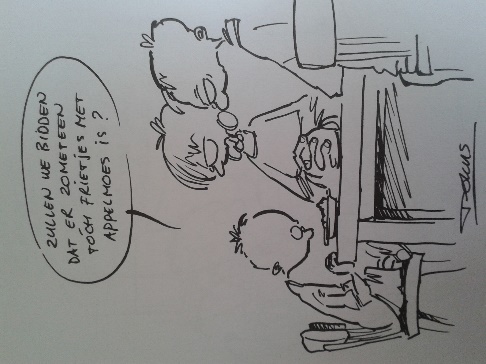 TekstLiefdevol en genadig is de Heer, Hij blijft geduldig en groot is zijn trouw. Psm 103Ik zal zuiver water over je uitgieten om je te reinigen van alles wat onrein is. Ik zal je een nieuw hart en een nieuwe geest geven. Ik zal je mijn Geest geven.  36QuoteAktie/tipPetrus knielde, Jeremia stond en Nehemia ging zitten. Abraham strekte zich uit en Elia bad met zijn gezicht tussen zijn knieën. Hoe bid jij?Gebruik een boek of dagboek bij het dagelijks gebed. Door elke dag op te schrijven wat je bidt en meemaakt, zie je na verloop van tijd een rode draad.FilmpjeLiedJesus, Friend of sinners, Casting CrownsGebedHumorTekst 6 Onze strijd is niet gericht tegen mensen. Onze strijd gaat tegen de machthebbers van de duisternis.QuoteMarian Timmermans, Young and Holy- “Een kenmerk van bidden is dat het gaat tussen jou en de Vader. Het is iets van jullie samen. Gedachten, fluisteringen kalme woorden, God aanklagen of een wanhopige huilbui. Hij die het verborgen gebed hoort, zal je ervoor belonen! ”Aktie/tipElke dag bidden vraagt ook gewoon discipline. Als je het moeilijk vindt om het vol te houden, voel je dan niet schuldig, maar houd je intentie om te bidden voor ogen.FilmpjeLiedMighty to save,Hillsong worshipGebedHumorTekstPsalm 27 de Heer is mijn licht, mijn behoud, Wie zou ik vrezen? Bij de Heer is mijn leven veilig, voor wie zou ik bang zijn?QuoteNaast het voorbeeldgebed houdt Jezus ons het volgende over bidden voor:
Houd het eerlijk
Houd het eenvoudig
Houd het volAktie/tipWaar staat jouw leven nog op zijn kop? Mag Jezus dat gaan rechtzetten in jouw leven?. Nodig Hem dan uit dit te doen met psalm 25:4-5luister voor je laat bidden naar een liedje dat je helpt rustig te worden. Het helpt je je dagelijkse beslommeringen een achter je te laten, waarna je kunt focussen op God.FilmpjeLiedIn die hemel is die HeerLouis BrittzGebedHumor